ЛИСТ - ЗАВЕРИТЕЛЬ ДЕЛА №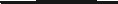 В деле подшито и пронумеровано _____________________лист(ов) (цифрами и прописью)в том числе литерные листы ________пропущенные номера___________+ листов внутренней описи(Должность, подпись, расшифровка подписи, дата)ОСОБЕННОСТИ ФИЗИЧЕСКОГО состоянияи формирования ДЕЛА№ № листов12